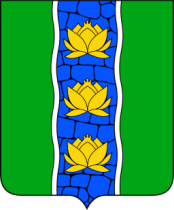 АДМИНИСТРАЦИЯ КУВШИНОВСКОГО РАЙОНАПОСТАНОВЛЕНИЕ00.00.2017 г.                                     г. Кувшиново                                          № О внесении изменений в постановлениеадминистрации Кувшиновского районаот 05.05.2016 г. № 235Руководствуясь решением Собрания депутатов Кувшиновского района от 30.03.2017 года  № 133 «О внесении дополнений и изменений в решение Собрания депутатов Кувшиновского района от 27.12.2016 года № 121 «О бюджете муниципального образования «Кувшиновский район» на 2017 год и плпновый период 2018 и 2019 годов»», Порядком принятия решений о  разработке муниципальных программ, формирования, реализации  и проведения оценки эффективности реализации муниципальных программ, утвержденным постановлением администрации Кувшиновского района от 15.10.2013 № 462, ПОСТАНОВЛЯЮ:Внести в постановление администрации Кувшиновского района от 05.05.2016 г. № 235  «О муниципальной программе Кувшиновского района Тверской области «Муниципальное управление и развитие гражданского общества Кувшиновского района Тверской области на 2016-2018 годы»» (в ред. постановления от 00.00.2016 № 00, от 00.00.2017 № ), следующие изменения:Раздел «Объемы и источники финансирования муниципальной программы по годам ее реализации  в разрезе подпрограмм» в паспорте  муниципальной программы изложить в следующей редакции:В разделе 3 «Подпрограммы», Подпрограмме 1 «Создание условий для эффективного функционирования  администрации Кувшиновского района Тверской области», Решение задачи 5 изложить в новой редакции:     Решение задачи 5 осуществляется посредством выполнения следующих мероприятий: - содержание органов ЗАГСа администрации Кувшиновского района»;В разделе 3 «Подпрограммы», Подпрограмме 1 «Создание условий для эффективного функционирования администрации Кувшиновского района Тверской области», пункт 19 изложить в следующей редакции:п.19. Общий объем бюджетных ассигнований, выделенный на реализацию подпрограммы 1 «Создание условий для эффективного функционирования администрации Кувшиновского района Тверской области», составляет  3137,7  тыс.руб.В разделе 3 «Подпрограммы», Подпрограмме 1 «Создание условий для эффективного функционирования администрации Кувшиновского района Тверской области», пункт 20 изложить в следующей редакции:п. 20. Объем бюджетных ассигнований, выделенный на реализацию подпрограммы 1 «Создание условий для эффективного функционирования администрации Кувшиновского района Тверской области», по годам реализации муниципальной программы в разрезе задач приведен в таблице 1.Таблица 1.В разделе 3 «Подпрограммы», Подпрограмме 3 «Социальная политика на территории Кувшиновского района», пункт 28 изложить в следующей редакции:п. 28. Общий объем бюджетных ассигнований, выделенный на реализацию подпрограммы 3 «Социальная политика на территории Кувшиновского района», составляет  31180,60 тыс.руб., в том числе средства федерального бюджета – 4039,70 тыс.руб., областного бюджета – 22159,1 тыс.руб.В разделе 3 «Подпрограммы», Подпрограмме 3 «Социальная политика на территории Кувшиновского района», пункт 29 изложить в следующей редакции:п. 29. Объем бюджетных ассигнований, выделенный на реализацию подпрограммы 3 «Социальная политика на территории Кувшиновского района» по годам реализации муниципальной программы в разрезе задач подпрограммы приведен в таблице 3.Таблица 3. Приложение 1 к муниципальной программе изложить в новой редакции (приложение)2. Контроль за исполнением настоящего постановления возложить на  управляющего делами администрации района М.М. Дыдину.3.  Настоящее постановление подлежит размещению на официальном сайте муниципального образования «Кувшиновский район» в информационно-телекоммуникационной сети Интернет.Глава администрации Кувшиновского района                                   М.С. АваевЛист согласованияПроекта постановления администрации Кувшиновского района «О внесении изменений в постановление администрации Кувшиновского района от 05.05.2016 г. № 235 « О муниципальной программе Кувшиновского района Тверской области «Муниципальное управление и развитие гражданского общества Кувшиновского района Тверской области на 2016-2018 годы»»СОГЛАСОВАНО:Зам.главы администрации района,руководитель финансового отдела                                                                   А.С. НикифороваРуководитель отдела  экономики и закупок для муниципальных нужд                                                                                   Е.Ю. СмысловаРуководитель юридического отдела                                                                 Д.В. ПокровскийУправляющий делами администрации района                                                     М.М. ДыдинаОбъемы и источники финансирования муниципальной программы по годам ее реализации в разрезе подпрограммОбщий объем финансирования программы  – 104737,9 тыс.руб., в том числе 24673,9 тыс.руб. – средства областного бюджета, 5390,1  тыс.руб. – средства федерального бюджета Общий объем финансирования программы  – 104737,9 тыс.руб., в том числе 24673,9 тыс.руб. – средства областного бюджета, 5390,1  тыс.руб. – средства федерального бюджета Общий объем финансирования программы  – 104737,9 тыс.руб., в том числе 24673,9 тыс.руб. – средства областного бюджета, 5390,1  тыс.руб. – средства федерального бюджета Общий объем финансирования программы  – 104737,9 тыс.руб., в том числе 24673,9 тыс.руб. – средства областного бюджета, 5390,1  тыс.руб. – средства федерального бюджета Общий объем финансирования программы  – 104737,9 тыс.руб., в том числе 24673,9 тыс.руб. – средства областного бюджета, 5390,1  тыс.руб. – средства федерального бюджета Номер подпрограммы201620172018ИтогоПодпрограмма 1-бюджет МО «Кувшиновский район»- областной бюджет- федеральный бюджет1632,8817,4687,503137,7Подпрограмма 2- бюджет МО «Кувшиновский район»- областной бюджет- федеральный бюджет461,1437,4461,1456,6461,1456,41383,31350,4Подпрограмма 3- бюджет МО «Кувшиновский район»- областной бюджет- федеральный бюджет1719,86864,9980,71631,07647,11529,51631,07647,11529,54981,8022159,14039,7Подпрограмма 4- бюджет МО «Кувшиновский район»- областной бюджет- федеральный бюджет875,01131,5875,0875,02625,01131,5Подпрограмма 5- бюджет МО «Кувшиновский район»- областной бюджет- федеральный бюджет2936,52895,12895,18726,7Обеспечивающая подпрограмма19110,318046,218046,255202,7Всего:- бюджет МО «Кувшиновский район»- областной бюджет- федеральный бюджет26274,48457,51418,124264,78108,21986,124134,88108,21985,974673,924673,95390,1Годы реализации муниципальной программыОбъем бюджетных ассигнований, выделенный на реализацию подпрограммы 1 «Создание условий для эффективного функционирования администрации Кувшиновского района Тверской области»,  3137,7 тыс.руб.Объем бюджетных ассигнований, выделенный на реализацию подпрограммы 1 «Создание условий для эффективного функционирования администрации Кувшиновского района Тверской области»,  3137,7 тыс.руб.Объем бюджетных ассигнований, выделенный на реализацию подпрограммы 1 «Создание условий для эффективного функционирования администрации Кувшиновского района Тверской области»,  3137,7 тыс.руб.Объем бюджетных ассигнований, выделенный на реализацию подпрограммы 1 «Создание условий для эффективного функционирования администрации Кувшиновского района Тверской области»,  3137,7 тыс.руб.Объем бюджетных ассигнований, выделенный на реализацию подпрограммы 1 «Создание условий для эффективного функционирования администрации Кувшиновского района Тверской области»,  3137,7 тыс.руб.Итого, тыс.руб.Задача 1. «Развитие кадрового потенциала администрации Кувшиновского района»Задача 2. «Улучшение условий труда и охраны труда в администрации Кувшиновского районаЗадача 3. «Организационное обеспечение эффективного выполнения администрацией Кувшиновского района Тверской области возложенных на нее функций»Задача 4. «Обеспечение взаимодествия с органами местного самоуправления поселений района, с исполнительными органами государственной власти Тверской областиЗадача 5. Обеспечение функционирования аппарата администратора (содержание органов ЗАГС)2016 г.136,455,01097,325,0319,11632,82017 г.200,055,0407,5025,0129,9817,402018 г.200,055,0407,5025,0687,50Всего, тыс.руб.536,4165,01912,375,0449,03137,7Годы реализации муниципальной программыОбъем бюджетных ассигнований, выделенный на реализацию подпрограммы 3 «Социальная политика на территории Кувшиновского района»,   31180,60 тыс.руб., в том числе средства федерального бюджета – 4039,70 тыс.руб., областного бюджета – 22159,1 тыс.руб.Объем бюджетных ассигнований, выделенный на реализацию подпрограммы 3 «Социальная политика на территории Кувшиновского района»,   31180,60 тыс.руб., в том числе средства федерального бюджета – 4039,70 тыс.руб., областного бюджета – 22159,1 тыс.руб.Объем бюджетных ассигнований, выделенный на реализацию подпрограммы 3 «Социальная политика на территории Кувшиновского района»,   31180,60 тыс.руб., в том числе средства федерального бюджета – 4039,70 тыс.руб., областного бюджета – 22159,1 тыс.руб.Итого, тыс.руб.Задача1. Предоставление мер социальной поддержки отдельных категорий граждан, установленных нормативно-правовыми актами МО «Кувшиновский район»Задача 2. Социальная поддержка отдельных категорий граждан из числа детей-сирот, и детей, оставшихся без попечения родителейЗадача 3. Поддержка развития общественного сектора и обеспечение взаимодействия администрации района с некоммерческими общественными организациями Кувшиновского района2016 г.- бюджет МО «Кувшиновский район»- областной бюджет- федеральный бюджет1649,86864,9980,770,01719,86864,9980,72017 г.- бюджет МО «Кувшиновский район»- областной бюджет- федеральный бюджет1561,07647,11529,5070,01631,07647,11529,502018 г.- бюджет МО «Кувшиновский район»- областной бюджет- федеральный бюджет1561,07647,11529,5070,01631,07647,11529,50Всего, тыс.руб.- бюджет МО «Кувшиновский район»- областной бюджет- федеральный бюджет4771,8022159,14039,70210,04981,8022159,14039,70